PER REGISTRARE IL PRESTITOAPPOGGIARE IL BADGE DI ATENEO SUL LETTORE DI DESTRA 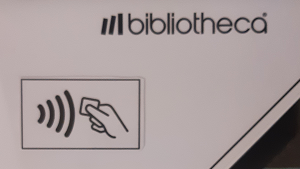 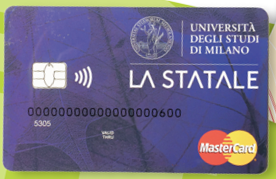 POSIZIONARE I LIBRI DA PRENDERE IN PRESTITO 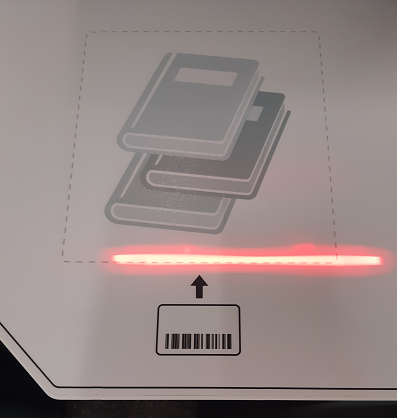 CLICCARE SULL’ICONA CORRISPONDENTE AL SERVIZIO RICHIESTO:PRESTITO	 		RINNOVO	  	SITUAZIONE UTENTE	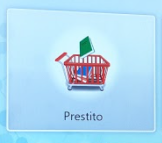 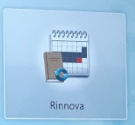 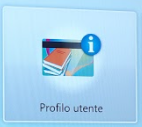 